Student Name:____________________________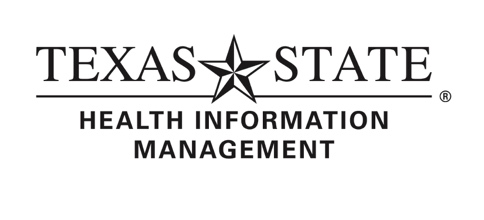 Bachelor of Science in Health Information ManagementGENERAL EDUCATION CORE CURRICULUM	Core Component = 42-43 hours                Core Component #:____ English 1310	   010____ English 1320                                                             010____ Math 1315                                                                 020____ Natural Science__________________(3 hours)1     030____ Natural Science__________________(3 hours)1        030____ Art, Dance, Music, or Theatre Arts 2313	   050____ Philosophy1305 or 1320 (WI at Texas State)          040____ History 1310 (WI at Texas State)	   060____ History 1320 (WI at Texas State)	   060____ Political Science 2310	   070____ Political Science 2320	   070____ Social Science (Anthropology 1312 or Geography 	1310 or Psychology 1300 or Sociology 1310)    080____ Communications 1310                                              090____ English 2310, 2320, 2330, 2340, 2359 or 2360        090____US 1100 -- University Seminar (1 hr.)	                    ______Foreign language requirement:Students who did not complete satisfactorily at least two years of the same foreign language in high school, must complete two semesters (6-8 hours) of a single foreign language as part of the general education core curriculum.______Minimum 2.50 Overall GPA to ApplyCOURSEWORK IN HIM PROFESSIONAL PROGRAM~~~~Fall, Year  1~~~~___HIM 3301	Principles of Health Information Management___HIM 3310	Fundamentals of Health Information Systems___HIM 3463	Introduction and Technical Aspects of HIM___HIM 3367	Disease and Medical Science ___HIM 3390	Principles of Management~~~~Spring Year 1~~~~___HIM 3311	Health Informatics, Analytics and Data Use___HIM 3350	Legal Aspects of HIM___HIM 3380	Quality Improvement Regs & Procedures for HIM___HIM 3364	Coding and Classification Systems ___HIM 4393	Project Management for HIM ~~~~Summer Year 1~~~~___HIM 4370	Finance & Reimbursement Methodologies for HIM___HIM 4363	Comparative Record Systems ~~~~Fall Year 2~~~~___HIM 4401	Organizational Management of HIT___HIM 4331	HIM Research and Data Analysis___HIM 4364	Coding and Compliance for HIM___HIM 4320	Principles of Information Governance ~~~~Spring Year 2~~~~___HIM 4383	Seminar in Health Information Management___HIM 4385	Health Information Management Practicum___HIM 4390	Contemporary Leadership Principles for HIM___HIM 4501	Professional Practice Experience___HIM 4388 and___ HIM 4389 may be substituted for HIM 4501 for RHIT progression students and others who already have a significant amount of HIM or related work experience and by approval of Department Chair.OTHER PREREQUISITES for BSHIM____ HP 3302 Statistics for the Health Professional2  ____ BIO 2430 Human Anatomy & Physiology____ CIS 1323 Computer Information Systems____ HIM 2360 Medical TerminologyCOURSEWORK IN HIM PROFESSIONAL PROGRAM~~~~Fall, Year  1~~~~___HIM 3301	Principles of Health Information Management___HIM 3310	Fundamentals of Health Information Systems___HIM 3463	Introduction and Technical Aspects of HIM___HIM 3367	Disease and Medical Science ___HIM 3390	Principles of Management~~~~Spring Year 1~~~~___HIM 3311	Health Informatics, Analytics and Data Use___HIM 3350	Legal Aspects of HIM___HIM 3380	Quality Improvement Regs & Procedures for HIM___HIM 3364	Coding and Classification Systems ___HIM 4393	Project Management for HIM ~~~~Summer Year 1~~~~___HIM 4370	Finance & Reimbursement Methodologies for HIM___HIM 4363	Comparative Record Systems ~~~~Fall Year 2~~~~___HIM 4401	Organizational Management of HIT___HIM 4331	HIM Research and Data Analysis___HIM 4364	Coding and Compliance for HIM___HIM 4320	Principles of Information Governance ~~~~Spring Year 2~~~~___HIM 4383	Seminar in Health Information Management___HIM 4385	Health Information Management Practicum___HIM 4390	Contemporary Leadership Principles for HIM___HIM 4501	Professional Practice Experience___HIM 4388 and___ HIM 4389 may be substituted for HIM 4501 for RHIT progression students and others who already have a significant amount of HIM or related work experience and by approval of Department Chair.FOOTNOTES3 hrs. from Natural Science: For course options, see the 2014-2016 Undergraduate Catalog, pg. 17-183 hrs. from Statistics: HP 3302, PSY 2301, SOCI 3307, MATH 2328 OR CJ 3347All Health Information Management (HIM) courses require a minimum grade of “C”. Catalog designation determines the curriculum and other academic policies that apply to a student. Students must graduate within six years of the semester used to designate their catalog; otherwise, they are subject to the curriculum and academic policies of a subsequent catalog.FOOTNOTES3 hrs. from Natural Science: For course options, see the 2014-2016 Undergraduate Catalog, pg. 17-183 hrs. from Statistics: HP 3302, PSY 2301, SOCI 3307, MATH 2328 OR CJ 3347All Health Information Management (HIM) courses require a minimum grade of “C”. Catalog designation determines the curriculum and other academic policies that apply to a student. Students must graduate within six years of the semester used to designate their catalog; otherwise, they are subject to the curriculum and academic policies of a subsequent catalog.